A° 2018	N° 27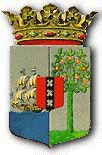 PUBLICATIEBLADLANDSBESLUIT van de 3de  mei 2018, No.18/1366__________                                     	De Gouverneur van Curaçao,Op voordracht van de Minister van Justitie;	Gelezen;het verzoek van de President van het Gemeenschappelijk hof van Justitie van Aruba, Curaçao, Sint Maarten en van Bonaire, Sint Eustatius en Saba van 8 februari 2018, nr. Pr. 022B/2018;	Gelet op:Artikelen 9 van de Regeling Ambtenarenrechtspraak 1951;				Heeft goedgevonden:					Artikel 1De heer Cornelis Hendrik Bangma wordt met ingang van de datum van dagtekening voor de duur van zes (6) jaren benoemd tot rechter plaatsvervanger Ambtenarenrechtspraak.	Artikel 2	Dit landsbesluit wordt in het Publicatieblad geplaatst.Afschrift van dit landsbesluit wordt gezonden aan:de Algemene Rekenkamer Curaçao,de President van het Gemeenschappelijk hof van Justitie van Aruba, Curaçao, Sint Maarten en van Bonaire, Sint Eustatius en Sabade Procureur-generaal van Curaçao, Sint Maarten en van Bonaire, Sint Eustatius en Sabade Secretaris-generaal van het Ministerie van Financiën, de Secretaris-generaal van het Ministerie van Justitie ende belanghebbenden.   Willemstad, 3 mei 2018	L.A. GEORGE-WOUT	De Minister van Justitie,  Q. C. O. GIRIGORIE							Uitgegeven de 1ste juni 2018							De Minister van Algemene Zaken,							      E. P. RHUGGENAATH